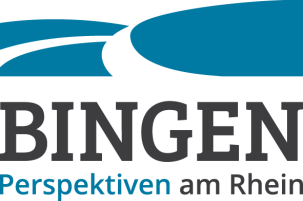 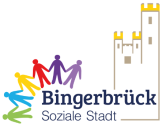 Verfügungsfonds Soziale Stadt – BingerbrückAngebotsvergleichProdukt/ Leistung:Formulieren Sie hier möglichst konkret das benötigte Produkt oder die Dienstleistung:Klicken Sie hier, um Text einzugeben.Vergleich der Angebote:Bitte tragen Sie die Daten aus den Angeboten ein:BeauftragungBitte notieren Sie, welches Angebot beauftragt wurde und begründen Sie die Entscheidung insbesondere, wenn es sich nicht um das günstigste Angebot handelt.Klicken Sie hier, um Text einzugeben.Angebots-Nr. in der AnlageAnbieterPreisBemerkung zu Abweichungen oder zusätzlichen Leistungen1234 (optional)5 (optional)